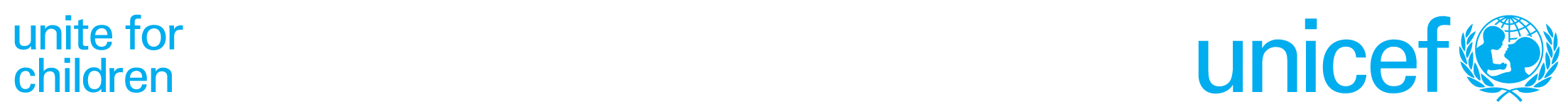 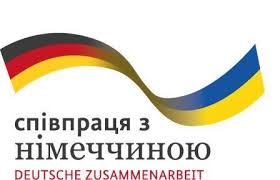 Інформація для ЗМІЮНІСЕФ Україна та Департамент освіти і науки Харківської обласної державної адміністрації підпишуть меморандум про співпрацю у п’ятницю, 15 липня 2016 року, у                 м. Первомайський Харківської області, у рамках проекту «Сприяння соціальній згуртованості та інтеграції внутрішньо переміщених осіб на сході України».Меморандум визначає принципи співпраці у галузі забезпечення безпечного доступу до освіти для всіх дітей, у тому числі поліпшення інфраструктури навчальних закладів та створення дружнього до дітей середовища для навчання та розвитку, надання навчальних матеріалів, спортивного і навчального обладнання та меблів для шкіл і дитячих садків.Запрошуємо журналістів відвідати церемонію підписання меморандуму та передачі спортивного обладнання, що пройде у п’ятницю, 15 липня 2016 р., об 11:00 (за київським часом) у школі № 7 м. Первомайський за адресою: м. Первомайський, мікрорайон 4.                      Увага: ЮНІСЕФ надає транспортування для преси, час збору 08:15, 15 липня, місце збору – Харків, площа Свободи 5, Держпром, 9-й під’їзд.Будь ласка, повідомте офіс ЮНІСЕФ у Харкові про свою зацікавленість у заході до 18:00 четверга, 14 липня, через електронну пошту: oklymovska@unicef.org  За додатковою інформацією звертайтеся до Ольги Климовської, офіс ЮНІСЕФ у Харкові, за телефоном: +38 050 4450093 або електронною поштою: oklymovska@unicef.org Media AdvisoryUNICEF Ukraine and Department of Education and Science of Kharkiv Oblast State Administration will sign a Memorandum of Understanding in Pervomayskiy city on Friday, 15 July, in the framework of the project “Towards greater social cohesion and integration of IDPs in Eastern Ukraine”. The memorandum defines the collaboration in the area of safe access to education for all children, including improvement of the education infrastructure and creating child-friendly learning and development environment, provision of education supplies, sports and educational equipment and furniture for schools and kindergartens. Journalists are invited to attend the signing ceremony and handover of sports equipment on Friday, 15 July, at 11:00 (Kyiv time) at school #7, address: Pervomayskiy city, mikrorayon 4. Attention: UNICEF provides transportation for press, assembly time: 08:15, 15 July, at Svoboda sq. 5, Gosprom, entrance 9.Please confirm your interest with the UNICEF office in Kharkiv by 18.00 on Thursday, 14 July 2016 at oklymovska@unicef.org  For any further details please contact Mrs. Olga Klymovska, UNICEF Kharkiv Field Office, by phone on +38 050 4450093 or via e-mail: oklymovska@unicef.org  